Radiology: (In last 6 months)ASA Classification – For Information PurposesMinimum Dataset: (recordings in last 6months)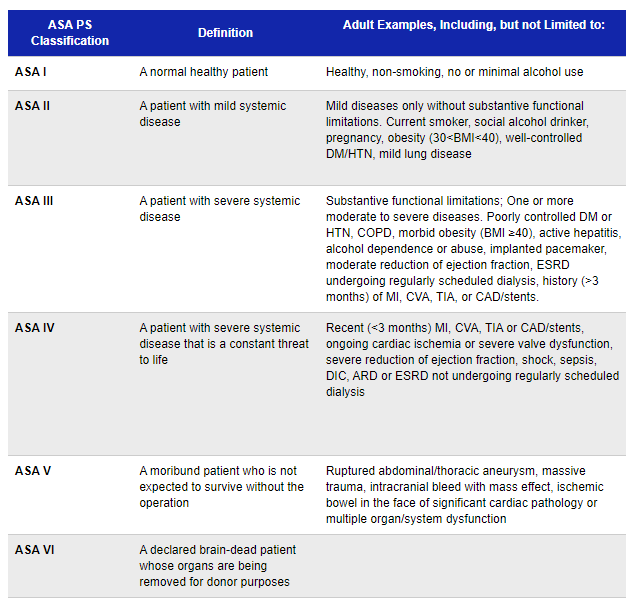 Other Relevant Factors to considerPlease ensure that all fields demoted by * are completed correctlyINCOMPLETE OR ILLEGIBLE FORMS WILL BE RETURNED TO THE REFERRERWiltshirE MSK OuPATIENT PHYSIOTHERAPY & ORTHOPAEDIC referralWiltshirE MSK OuPATIENT PHYSIOTHERAPY & ORTHOPAEDIC referralWiltshirE MSK OuPATIENT PHYSIOTHERAPY & ORTHOPAEDIC referralWiltshirE MSK OuPATIENT PHYSIOTHERAPY & ORTHOPAEDIC referralWiltshirE MSK OuPATIENT PHYSIOTHERAPY & ORTHOPAEDIC referralWiltshirE MSK OuPATIENT PHYSIOTHERAPY & ORTHOPAEDIC referralWiltshirE MSK OuPATIENT PHYSIOTHERAPY & ORTHOPAEDIC referralWiltshirE MSK OuPATIENT PHYSIOTHERAPY & ORTHOPAEDIC referralWiltshirE MSK OuPATIENT PHYSIOTHERAPY & ORTHOPAEDIC referralWiltshirE MSK OuPATIENT PHYSIOTHERAPY & ORTHOPAEDIC referralWiltshirE MSK OuPATIENT PHYSIOTHERAPY & ORTHOPAEDIC referralWiltshirE MSK OuPATIENT PHYSIOTHERAPY & ORTHOPAEDIC referralWiltshirE MSK OuPATIENT PHYSIOTHERAPY & ORTHOPAEDIC referralWiltshirE MSK OuPATIENT PHYSIOTHERAPY & ORTHOPAEDIC referralWiltshirE MSK OuPATIENT PHYSIOTHERAPY & ORTHOPAEDIC referralReferral FormReferral FormReferral FormReferral FormReferral FormReferral FormReferral FormReferral FormReferral FormReferral FormReferral FormReferral FormReferral FormReferral FormReferral Form By making this referral the patient agrees to receive text and email messages about their referral, appointments and management to the mobile phone number and email address listed below. By making this referral the patient agrees to receive text and email messages about their referral, appointments and management to the mobile phone number and email address listed below. By making this referral the patient agrees to receive text and email messages about their referral, appointments and management to the mobile phone number and email address listed below. By making this referral the patient agrees to receive text and email messages about their referral, appointments and management to the mobile phone number and email address listed below. By making this referral the patient agrees to receive text and email messages about their referral, appointments and management to the mobile phone number and email address listed below. By making this referral the patient agrees to receive text and email messages about their referral, appointments and management to the mobile phone number and email address listed below. By making this referral the patient agrees to receive text and email messages about their referral, appointments and management to the mobile phone number and email address listed below. By making this referral the patient agrees to receive text and email messages about their referral, appointments and management to the mobile phone number and email address listed below. By making this referral the patient agrees to receive text and email messages about their referral, appointments and management to the mobile phone number and email address listed below. By making this referral the patient agrees to receive text and email messages about their referral, appointments and management to the mobile phone number and email address listed below. By making this referral the patient agrees to receive text and email messages about their referral, appointments and management to the mobile phone number and email address listed below. By making this referral the patient agrees to receive text and email messages about their referral, appointments and management to the mobile phone number and email address listed below. By making this referral the patient agrees to receive text and email messages about their referral, appointments and management to the mobile phone number and email address listed below. By making this referral the patient agrees to receive text and email messages about their referral, appointments and management to the mobile phone number and email address listed below. By making this referral the patient agrees to receive text and email messages about their referral, appointments and management to the mobile phone number and email address listed below.*Referral Date:*Referral Date:*Surname*SurnameForenamesForenamesForenamesForenamesForenamesPrevious SurnamePrevious SurnameTitleTitle*Sex*Sex*Date of Birth*Date of Birth* NHS No* NHS No* NHS No* NHS No* NHS No*Address*Address*Daytime Tel No*Daytime Tel No*Daytime Tel No*Daytime Tel No*Daytime Tel No*Address*AddressMobile NoMobile NoMobile NoMobile NoMobile No*Address*AddressInterpreter needed Language:Interpreter needed Language:Interpreter needed Language:Interpreter needed Language:Interpreter needed Language: Yes	 No  Yes	 No  Yes	 No  Yes	 No Referring clinician – (contact details if available)Referring clinician – (contact details if available)GPPractice/Department(Contact details if available) GPPractice/Department(Contact details if available) GPPractice/Department(Contact details if available) GPPractice/Department(Contact details if available) GPPractice/Department(Contact details if available) ANY CONDITION / ILLNESS THAT MAY AFFECT MENTAL CAPACITY TO CONSENT TO ASSESSMENT / TREATMENT?ANY CONDITION / ILLNESS THAT MAY AFFECT MENTAL CAPACITY TO CONSENT TO ASSESSMENT / TREATMENT? YES   NO(PLEASE INCLUDE DETAILS BELOW) YES   NO(PLEASE INCLUDE DETAILS BELOW) YES   NO(PLEASE INCLUDE DETAILS BELOW) YES   NO(PLEASE INCLUDE DETAILS BELOW)IS THE PATIENT AWARE OF THIS REFERRAL?IS THE PATIENT AWARE OF THIS REFERRAL?IS THE PATIENT AWARE OF THIS REFERRAL?IS THE PATIENT AWARE OF THIS REFERRAL?IS THE PATIENT AWARE OF THIS REFERRAL? YES   NO YES   NO YES   NO YES   NOANY CONDITION / ILLNESS THAT MAY AFFECT MENTAL CAPACITY TO CONSENT TO ASSESSMENT / TREATMENT?ANY CONDITION / ILLNESS THAT MAY AFFECT MENTAL CAPACITY TO CONSENT TO ASSESSMENT / TREATMENT? YES   NO(PLEASE INCLUDE DETAILS BELOW) YES   NO(PLEASE INCLUDE DETAILS BELOW) YES   NO(PLEASE INCLUDE DETAILS BELOW) YES   NO(PLEASE INCLUDE DETAILS BELOW)IS THE PATIENT A CARER?IS THE PATIENT A CARER?IS THE PATIENT A CARER?IS THE PATIENT A CARER?IS THE PATIENT A CARER? YES   NO YES   NO YES   NO YES   NOANY RELEVANT SAFEGUARDING INFORMATION?ANY RELEVANT SAFEGUARDING INFORMATION? YES   NO (PLEASE INCLUDE DETAILS BELOW) YES   NO (PLEASE INCLUDE DETAILS BELOW) YES   NO (PLEASE INCLUDE DETAILS BELOW) YES   NO (PLEASE INCLUDE DETAILS BELOW)CHILDREN SAFEGUARDING(0-18 years old)IS THE CHILD/UNBORN CHILD, SUBJECT OF A CHILD PROTECTION PLAN?IS THE CHILD LOOKED AFTER? (By Local Authority)DOES THE CHILD HAVE A SOCIAL WORKER?CHILDREN SAFEGUARDING(0-18 years old)IS THE CHILD/UNBORN CHILD, SUBJECT OF A CHILD PROTECTION PLAN?IS THE CHILD LOOKED AFTER? (By Local Authority)DOES THE CHILD HAVE A SOCIAL WORKER?CHILDREN SAFEGUARDING(0-18 years old)IS THE CHILD/UNBORN CHILD, SUBJECT OF A CHILD PROTECTION PLAN?IS THE CHILD LOOKED AFTER? (By Local Authority)DOES THE CHILD HAVE A SOCIAL WORKER?CHILDREN SAFEGUARDING(0-18 years old)IS THE CHILD/UNBORN CHILD, SUBJECT OF A CHILD PROTECTION PLAN?IS THE CHILD LOOKED AFTER? (By Local Authority)DOES THE CHILD HAVE A SOCIAL WORKER?CHILDREN SAFEGUARDING(0-18 years old)IS THE CHILD/UNBORN CHILD, SUBJECT OF A CHILD PROTECTION PLAN?IS THE CHILD LOOKED AFTER? (By Local Authority)DOES THE CHILD HAVE A SOCIAL WORKER? YES   NO  N/A YES   NO  N/A YES   NO  N/A YES   NO  N/A YES   NO  N/A YES   NO  N/A YES   NO  N/A YES   NO  N/A YES   NO  N/A YES   NO  N/A YES   NO  N/A YES   NO  N/AFOR 14-25 YEAR OLDS, IS THIS REFERRAL PART OF TRANSITION PLANNING TO ADULT SERVICES?FOR 14-25 YEAR OLDS, IS THIS REFERRAL PART OF TRANSITION PLANNING TO ADULT SERVICES?FOR 14-25 YEAR OLDS, IS THIS REFERRAL PART OF TRANSITION PLANNING TO ADULT SERVICES?FOR 14-25 YEAR OLDS, IS THIS REFERRAL PART OF TRANSITION PLANNING TO ADULT SERVICES?FOR 14-25 YEAR OLDS, IS THIS REFERRAL PART OF TRANSITION PLANNING TO ADULT SERVICES?FOR 14-25 YEAR OLDS, IS THIS REFERRAL PART OF TRANSITION PLANNING TO ADULT SERVICES? YES   NO  YES   NO  YES   NO *Referral Details*Referral Details*Referral Details*Referral Details*Referral Details*Referral Details*Referral Details*Referral Details*Referral Details*Referral Details*Referral Details*Referral Details*Referral Details*Referral Details*Referral Details*Has the patient received physiotherapy for this condition within the last 6 months  
 YES    NO*Please tick one of the following options.   Outpatient Physiotherapy (this includes classes for ESCAPE pain and Activate your back) Orthopaedic Interface Service (OIS)(This option should be chosen if there has been no response to conservative management. Referrals will be triaged by Advanced Physiotherapy Practitioners using triage guidelines developed using NICE guidance, best practice guidelines and agreed by Orthopaedic lead consultants in our 3 acute partners. Referrals which require further investigations i.e. XRAY, MRI etc. or injections will be given an appointment in the OIS and may be referred back to outpatient services for further treatment. Those patients who have not responded to non-surgical options or meet the criteria for onward referral will be referred onto Orthopaedics). *Has the patient received physiotherapy for this condition within the last 6 months  
 YES    NO*Please tick one of the following options.   Outpatient Physiotherapy (this includes classes for ESCAPE pain and Activate your back) Orthopaedic Interface Service (OIS)(This option should be chosen if there has been no response to conservative management. Referrals will be triaged by Advanced Physiotherapy Practitioners using triage guidelines developed using NICE guidance, best practice guidelines and agreed by Orthopaedic lead consultants in our 3 acute partners. Referrals which require further investigations i.e. XRAY, MRI etc. or injections will be given an appointment in the OIS and may be referred back to outpatient services for further treatment. Those patients who have not responded to non-surgical options or meet the criteria for onward referral will be referred onto Orthopaedics). *Has the patient received physiotherapy for this condition within the last 6 months  
 YES    NO*Please tick one of the following options.   Outpatient Physiotherapy (this includes classes for ESCAPE pain and Activate your back) Orthopaedic Interface Service (OIS)(This option should be chosen if there has been no response to conservative management. Referrals will be triaged by Advanced Physiotherapy Practitioners using triage guidelines developed using NICE guidance, best practice guidelines and agreed by Orthopaedic lead consultants in our 3 acute partners. Referrals which require further investigations i.e. XRAY, MRI etc. or injections will be given an appointment in the OIS and may be referred back to outpatient services for further treatment. Those patients who have not responded to non-surgical options or meet the criteria for onward referral will be referred onto Orthopaedics). *Has the patient received physiotherapy for this condition within the last 6 months  
 YES    NO*Please tick one of the following options.   Outpatient Physiotherapy (this includes classes for ESCAPE pain and Activate your back) Orthopaedic Interface Service (OIS)(This option should be chosen if there has been no response to conservative management. Referrals will be triaged by Advanced Physiotherapy Practitioners using triage guidelines developed using NICE guidance, best practice guidelines and agreed by Orthopaedic lead consultants in our 3 acute partners. Referrals which require further investigations i.e. XRAY, MRI etc. or injections will be given an appointment in the OIS and may be referred back to outpatient services for further treatment. Those patients who have not responded to non-surgical options or meet the criteria for onward referral will be referred onto Orthopaedics). *Has the patient received physiotherapy for this condition within the last 6 months  
 YES    NO*Please tick one of the following options.   Outpatient Physiotherapy (this includes classes for ESCAPE pain and Activate your back) Orthopaedic Interface Service (OIS)(This option should be chosen if there has been no response to conservative management. Referrals will be triaged by Advanced Physiotherapy Practitioners using triage guidelines developed using NICE guidance, best practice guidelines and agreed by Orthopaedic lead consultants in our 3 acute partners. Referrals which require further investigations i.e. XRAY, MRI etc. or injections will be given an appointment in the OIS and may be referred back to outpatient services for further treatment. Those patients who have not responded to non-surgical options or meet the criteria for onward referral will be referred onto Orthopaedics). *Has the patient received physiotherapy for this condition within the last 6 months  
 YES    NO*Please tick one of the following options.   Outpatient Physiotherapy (this includes classes for ESCAPE pain and Activate your back) Orthopaedic Interface Service (OIS)(This option should be chosen if there has been no response to conservative management. Referrals will be triaged by Advanced Physiotherapy Practitioners using triage guidelines developed using NICE guidance, best practice guidelines and agreed by Orthopaedic lead consultants in our 3 acute partners. Referrals which require further investigations i.e. XRAY, MRI etc. or injections will be given an appointment in the OIS and may be referred back to outpatient services for further treatment. Those patients who have not responded to non-surgical options or meet the criteria for onward referral will be referred onto Orthopaedics). *Has the patient received physiotherapy for this condition within the last 6 months  
 YES    NO*Please tick one of the following options.   Outpatient Physiotherapy (this includes classes for ESCAPE pain and Activate your back) Orthopaedic Interface Service (OIS)(This option should be chosen if there has been no response to conservative management. Referrals will be triaged by Advanced Physiotherapy Practitioners using triage guidelines developed using NICE guidance, best practice guidelines and agreed by Orthopaedic lead consultants in our 3 acute partners. Referrals which require further investigations i.e. XRAY, MRI etc. or injections will be given an appointment in the OIS and may be referred back to outpatient services for further treatment. Those patients who have not responded to non-surgical options or meet the criteria for onward referral will be referred onto Orthopaedics). *Has the patient received physiotherapy for this condition within the last 6 months  
 YES    NO*Please tick one of the following options.   Outpatient Physiotherapy (this includes classes for ESCAPE pain and Activate your back) Orthopaedic Interface Service (OIS)(This option should be chosen if there has been no response to conservative management. Referrals will be triaged by Advanced Physiotherapy Practitioners using triage guidelines developed using NICE guidance, best practice guidelines and agreed by Orthopaedic lead consultants in our 3 acute partners. Referrals which require further investigations i.e. XRAY, MRI etc. or injections will be given an appointment in the OIS and may be referred back to outpatient services for further treatment. Those patients who have not responded to non-surgical options or meet the criteria for onward referral will be referred onto Orthopaedics). *Has the patient received physiotherapy for this condition within the last 6 months  
 YES    NO*Please tick one of the following options.   Outpatient Physiotherapy (this includes classes for ESCAPE pain and Activate your back) Orthopaedic Interface Service (OIS)(This option should be chosen if there has been no response to conservative management. Referrals will be triaged by Advanced Physiotherapy Practitioners using triage guidelines developed using NICE guidance, best practice guidelines and agreed by Orthopaedic lead consultants in our 3 acute partners. Referrals which require further investigations i.e. XRAY, MRI etc. or injections will be given an appointment in the OIS and may be referred back to outpatient services for further treatment. Those patients who have not responded to non-surgical options or meet the criteria for onward referral will be referred onto Orthopaedics). *Has the patient received physiotherapy for this condition within the last 6 months  
 YES    NO*Please tick one of the following options.   Outpatient Physiotherapy (this includes classes for ESCAPE pain and Activate your back) Orthopaedic Interface Service (OIS)(This option should be chosen if there has been no response to conservative management. Referrals will be triaged by Advanced Physiotherapy Practitioners using triage guidelines developed using NICE guidance, best practice guidelines and agreed by Orthopaedic lead consultants in our 3 acute partners. Referrals which require further investigations i.e. XRAY, MRI etc. or injections will be given an appointment in the OIS and may be referred back to outpatient services for further treatment. Those patients who have not responded to non-surgical options or meet the criteria for onward referral will be referred onto Orthopaedics). *Has the patient received physiotherapy for this condition within the last 6 months  
 YES    NO*Please tick one of the following options.   Outpatient Physiotherapy (this includes classes for ESCAPE pain and Activate your back) Orthopaedic Interface Service (OIS)(This option should be chosen if there has been no response to conservative management. Referrals will be triaged by Advanced Physiotherapy Practitioners using triage guidelines developed using NICE guidance, best practice guidelines and agreed by Orthopaedic lead consultants in our 3 acute partners. Referrals which require further investigations i.e. XRAY, MRI etc. or injections will be given an appointment in the OIS and may be referred back to outpatient services for further treatment. Those patients who have not responded to non-surgical options or meet the criteria for onward referral will be referred onto Orthopaedics). *Has the patient received physiotherapy for this condition within the last 6 months  
 YES    NO*Please tick one of the following options.   Outpatient Physiotherapy (this includes classes for ESCAPE pain and Activate your back) Orthopaedic Interface Service (OIS)(This option should be chosen if there has been no response to conservative management. Referrals will be triaged by Advanced Physiotherapy Practitioners using triage guidelines developed using NICE guidance, best practice guidelines and agreed by Orthopaedic lead consultants in our 3 acute partners. Referrals which require further investigations i.e. XRAY, MRI etc. or injections will be given an appointment in the OIS and may be referred back to outpatient services for further treatment. Those patients who have not responded to non-surgical options or meet the criteria for onward referral will be referred onto Orthopaedics). *Has the patient received physiotherapy for this condition within the last 6 months  
 YES    NO*Please tick one of the following options.   Outpatient Physiotherapy (this includes classes for ESCAPE pain and Activate your back) Orthopaedic Interface Service (OIS)(This option should be chosen if there has been no response to conservative management. Referrals will be triaged by Advanced Physiotherapy Practitioners using triage guidelines developed using NICE guidance, best practice guidelines and agreed by Orthopaedic lead consultants in our 3 acute partners. Referrals which require further investigations i.e. XRAY, MRI etc. or injections will be given an appointment in the OIS and may be referred back to outpatient services for further treatment. Those patients who have not responded to non-surgical options or meet the criteria for onward referral will be referred onto Orthopaedics). *Has the patient received physiotherapy for this condition within the last 6 months  
 YES    NO*Please tick one of the following options.   Outpatient Physiotherapy (this includes classes for ESCAPE pain and Activate your back) Orthopaedic Interface Service (OIS)(This option should be chosen if there has been no response to conservative management. Referrals will be triaged by Advanced Physiotherapy Practitioners using triage guidelines developed using NICE guidance, best practice guidelines and agreed by Orthopaedic lead consultants in our 3 acute partners. Referrals which require further investigations i.e. XRAY, MRI etc. or injections will be given an appointment in the OIS and may be referred back to outpatient services for further treatment. Those patients who have not responded to non-surgical options or meet the criteria for onward referral will be referred onto Orthopaedics). *Has the patient received physiotherapy for this condition within the last 6 months  
 YES    NO*Please tick one of the following options.   Outpatient Physiotherapy (this includes classes for ESCAPE pain and Activate your back) Orthopaedic Interface Service (OIS)(This option should be chosen if there has been no response to conservative management. Referrals will be triaged by Advanced Physiotherapy Practitioners using triage guidelines developed using NICE guidance, best practice guidelines and agreed by Orthopaedic lead consultants in our 3 acute partners. Referrals which require further investigations i.e. XRAY, MRI etc. or injections will be given an appointment in the OIS and may be referred back to outpatient services for further treatment. Those patients who have not responded to non-surgical options or meet the criteria for onward referral will be referred onto Orthopaedics). *Duration of symptoms*Duration of symptoms*Duration of symptoms <6/52 <6/52 <6/52 <6/52 <12/52 <12/52 <12/52 >12/52 >12/52For spinal pts – main symptomFor spinal pts – main symptomFor spinal pts – main symptom Back pain Back pain Back pain Back pain Leg pain Leg pain Leg pain Neck pain Arm painFor peripheral ptsFor peripheral ptsFor peripheral ptsLockingLockingLockingGiving wayGiving wayGiving wayGiving wayGiving wayGiving way*Presenting problem and/or history of injury*Presenting problem and/or history of injury*Presenting problem and/or history of injury*Presenting problem and/or history of injury*Presenting problem and/or history of injury*Presenting problem and/or history of injury*Presenting problem and/or history of injury*Presenting problem and/or history of injury*Presenting problem and/or history of injury*Presenting problem and/or history of injury*Presenting problem and/or history of injury*Presenting problem and/or history of injury*Presenting problem and/or history of injury*Presenting problem and/or history of injury*Presenting problem and/or history of injury*Diagnosis/reason for referral clearly described:
 Knee      Shoulder      Hip    Spine       Hand      Other  *Diagnosis/reason for referral clearly described:
 Knee      Shoulder      Hip    Spine       Hand      Other  *Diagnosis/reason for referral clearly described:
 Knee      Shoulder      Hip    Spine       Hand      Other  *Diagnosis/reason for referral clearly described:
 Knee      Shoulder      Hip    Spine       Hand      Other  *Diagnosis/reason for referral clearly described:
 Knee      Shoulder      Hip    Spine       Hand      Other  *Diagnosis/reason for referral clearly described:
 Knee      Shoulder      Hip    Spine       Hand      Other  *Diagnosis/reason for referral clearly described:
 Knee      Shoulder      Hip    Spine       Hand      Other  *Diagnosis/reason for referral clearly described:
 Knee      Shoulder      Hip    Spine       Hand      Other  *Diagnosis/reason for referral clearly described:
 Knee      Shoulder      Hip    Spine       Hand      Other  *Diagnosis/reason for referral clearly described:
 Knee      Shoulder      Hip    Spine       Hand      Other  *Diagnosis/reason for referral clearly described:
 Knee      Shoulder      Hip    Spine       Hand      Other  *Diagnosis/reason for referral clearly described:
 Knee      Shoulder      Hip    Spine       Hand      Other  *Diagnosis/reason for referral clearly described:
 Knee      Shoulder      Hip    Spine       Hand      Other  *Diagnosis/reason for referral clearly described:
 Knee      Shoulder      Hip    Spine       Hand      Other  *Diagnosis/reason for referral clearly described:
 Knee      Shoulder      Hip    Spine       Hand      Other  Patient unable to work due to current complaint Yes    No Yes    No Yes    No Yes    NoImpact on daily activities or ability to work:Impact on daily activities or ability to work:Impact on daily activities or ability to work:Impact on daily activities or ability to work:Impact on daily activities or ability to work: Mild Mild Mild Moderate SeverePain or distress Day Day Day Day Night Night Night Night Night Mild Mild Mild Moderate Severe*Please tick to confirm that none of the three features below are present:*Please tick to confirm that none of the three features below are present:*Please tick to confirm that none of the three features below are present:*Please tick to confirm that none of the three features below are present:*Please tick to confirm that none of the three features below are present:*Please tick to confirm that none of the three features below are present:*Please tick to confirm that none of the three features below are present:*Please tick to confirm that none of the three features below are present:*Please tick to confirm that none of the three features below are present:*Please tick to confirm that none of the three features below are present:*Please tick to confirm that none of the three features below are present:*Please tick to confirm that none of the three features below are present:*Please tick to confirm that none of the three features below are present:An Orthopaedic opinion is required if any of the following features are present:1.       Reduced anal sphincter tone and/or faecal incontinence2.       Urinary incontinence in context with the presenting issue or retention3.       Reduced genital sensationIf the patient has had a recent onset, change or worsening of these symptoms, this could suggest acute Cauda Equina Syndrome and necessitates an EMERGENCY referral by phone to the on call Orthopaedic Registrar.If symptoms are longstanding AND stable, please record this and complete a full neurological examination, including a PR, and attach to this eRS referral. We will direct on to Orthopaedics for their medical opinion. The patient should be given safety netting information so they are aware of what action to take if their symptoms worsen.An Orthopaedic opinion is required if any of the following features are present:1.       Reduced anal sphincter tone and/or faecal incontinence2.       Urinary incontinence in context with the presenting issue or retention3.       Reduced genital sensationIf the patient has had a recent onset, change or worsening of these symptoms, this could suggest acute Cauda Equina Syndrome and necessitates an EMERGENCY referral by phone to the on call Orthopaedic Registrar.If symptoms are longstanding AND stable, please record this and complete a full neurological examination, including a PR, and attach to this eRS referral. We will direct on to Orthopaedics for their medical opinion. The patient should be given safety netting information so they are aware of what action to take if their symptoms worsen.An Orthopaedic opinion is required if any of the following features are present:1.       Reduced anal sphincter tone and/or faecal incontinence2.       Urinary incontinence in context with the presenting issue or retention3.       Reduced genital sensationIf the patient has had a recent onset, change or worsening of these symptoms, this could suggest acute Cauda Equina Syndrome and necessitates an EMERGENCY referral by phone to the on call Orthopaedic Registrar.If symptoms are longstanding AND stable, please record this and complete a full neurological examination, including a PR, and attach to this eRS referral. We will direct on to Orthopaedics for their medical opinion. The patient should be given safety netting information so they are aware of what action to take if their symptoms worsen.An Orthopaedic opinion is required if any of the following features are present:1.       Reduced anal sphincter tone and/or faecal incontinence2.       Urinary incontinence in context with the presenting issue or retention3.       Reduced genital sensationIf the patient has had a recent onset, change or worsening of these symptoms, this could suggest acute Cauda Equina Syndrome and necessitates an EMERGENCY referral by phone to the on call Orthopaedic Registrar.If symptoms are longstanding AND stable, please record this and complete a full neurological examination, including a PR, and attach to this eRS referral. We will direct on to Orthopaedics for their medical opinion. The patient should be given safety netting information so they are aware of what action to take if their symptoms worsen.An Orthopaedic opinion is required if any of the following features are present:1.       Reduced anal sphincter tone and/or faecal incontinence2.       Urinary incontinence in context with the presenting issue or retention3.       Reduced genital sensationIf the patient has had a recent onset, change or worsening of these symptoms, this could suggest acute Cauda Equina Syndrome and necessitates an EMERGENCY referral by phone to the on call Orthopaedic Registrar.If symptoms are longstanding AND stable, please record this and complete a full neurological examination, including a PR, and attach to this eRS referral. We will direct on to Orthopaedics for their medical opinion. The patient should be given safety netting information so they are aware of what action to take if their symptoms worsen.An Orthopaedic opinion is required if any of the following features are present:1.       Reduced anal sphincter tone and/or faecal incontinence2.       Urinary incontinence in context with the presenting issue or retention3.       Reduced genital sensationIf the patient has had a recent onset, change or worsening of these symptoms, this could suggest acute Cauda Equina Syndrome and necessitates an EMERGENCY referral by phone to the on call Orthopaedic Registrar.If symptoms are longstanding AND stable, please record this and complete a full neurological examination, including a PR, and attach to this eRS referral. We will direct on to Orthopaedics for their medical opinion. The patient should be given safety netting information so they are aware of what action to take if their symptoms worsen.An Orthopaedic opinion is required if any of the following features are present:1.       Reduced anal sphincter tone and/or faecal incontinence2.       Urinary incontinence in context with the presenting issue or retention3.       Reduced genital sensationIf the patient has had a recent onset, change or worsening of these symptoms, this could suggest acute Cauda Equina Syndrome and necessitates an EMERGENCY referral by phone to the on call Orthopaedic Registrar.If symptoms are longstanding AND stable, please record this and complete a full neurological examination, including a PR, and attach to this eRS referral. We will direct on to Orthopaedics for their medical opinion. The patient should be given safety netting information so they are aware of what action to take if their symptoms worsen.An Orthopaedic opinion is required if any of the following features are present:1.       Reduced anal sphincter tone and/or faecal incontinence2.       Urinary incontinence in context with the presenting issue or retention3.       Reduced genital sensationIf the patient has had a recent onset, change or worsening of these symptoms, this could suggest acute Cauda Equina Syndrome and necessitates an EMERGENCY referral by phone to the on call Orthopaedic Registrar.If symptoms are longstanding AND stable, please record this and complete a full neurological examination, including a PR, and attach to this eRS referral. We will direct on to Orthopaedics for their medical opinion. The patient should be given safety netting information so they are aware of what action to take if their symptoms worsen.An Orthopaedic opinion is required if any of the following features are present:1.       Reduced anal sphincter tone and/or faecal incontinence2.       Urinary incontinence in context with the presenting issue or retention3.       Reduced genital sensationIf the patient has had a recent onset, change or worsening of these symptoms, this could suggest acute Cauda Equina Syndrome and necessitates an EMERGENCY referral by phone to the on call Orthopaedic Registrar.If symptoms are longstanding AND stable, please record this and complete a full neurological examination, including a PR, and attach to this eRS referral. We will direct on to Orthopaedics for their medical opinion. The patient should be given safety netting information so they are aware of what action to take if their symptoms worsen.An Orthopaedic opinion is required if any of the following features are present:1.       Reduced anal sphincter tone and/or faecal incontinence2.       Urinary incontinence in context with the presenting issue or retention3.       Reduced genital sensationIf the patient has had a recent onset, change or worsening of these symptoms, this could suggest acute Cauda Equina Syndrome and necessitates an EMERGENCY referral by phone to the on call Orthopaedic Registrar.If symptoms are longstanding AND stable, please record this and complete a full neurological examination, including a PR, and attach to this eRS referral. We will direct on to Orthopaedics for their medical opinion. The patient should be given safety netting information so they are aware of what action to take if their symptoms worsen.An Orthopaedic opinion is required if any of the following features are present:1.       Reduced anal sphincter tone and/or faecal incontinence2.       Urinary incontinence in context with the presenting issue or retention3.       Reduced genital sensationIf the patient has had a recent onset, change or worsening of these symptoms, this could suggest acute Cauda Equina Syndrome and necessitates an EMERGENCY referral by phone to the on call Orthopaedic Registrar.If symptoms are longstanding AND stable, please record this and complete a full neurological examination, including a PR, and attach to this eRS referral. We will direct on to Orthopaedics for their medical opinion. The patient should be given safety netting information so they are aware of what action to take if their symptoms worsen.An Orthopaedic opinion is required if any of the following features are present:1.       Reduced anal sphincter tone and/or faecal incontinence2.       Urinary incontinence in context with the presenting issue or retention3.       Reduced genital sensationIf the patient has had a recent onset, change or worsening of these symptoms, this could suggest acute Cauda Equina Syndrome and necessitates an EMERGENCY referral by phone to the on call Orthopaedic Registrar.If symptoms are longstanding AND stable, please record this and complete a full neurological examination, including a PR, and attach to this eRS referral. We will direct on to Orthopaedics for their medical opinion. The patient should be given safety netting information so they are aware of what action to take if their symptoms worsen.An Orthopaedic opinion is required if any of the following features are present:1.       Reduced anal sphincter tone and/or faecal incontinence2.       Urinary incontinence in context with the presenting issue or retention3.       Reduced genital sensationIf the patient has had a recent onset, change or worsening of these symptoms, this could suggest acute Cauda Equina Syndrome and necessitates an EMERGENCY referral by phone to the on call Orthopaedic Registrar.If symptoms are longstanding AND stable, please record this and complete a full neurological examination, including a PR, and attach to this eRS referral. We will direct on to Orthopaedics for their medical opinion. The patient should be given safety netting information so they are aware of what action to take if their symptoms worsen.An Orthopaedic opinion is required if any of the following features are present:1.       Reduced anal sphincter tone and/or faecal incontinence2.       Urinary incontinence in context with the presenting issue or retention3.       Reduced genital sensationIf the patient has had a recent onset, change or worsening of these symptoms, this could suggest acute Cauda Equina Syndrome and necessitates an EMERGENCY referral by phone to the on call Orthopaedic Registrar.If symptoms are longstanding AND stable, please record this and complete a full neurological examination, including a PR, and attach to this eRS referral. We will direct on to Orthopaedics for their medical opinion. The patient should be given safety netting information so they are aware of what action to take if their symptoms worsen.An Orthopaedic opinion is required if any of the following features are present:1.       Reduced anal sphincter tone and/or faecal incontinence2.       Urinary incontinence in context with the presenting issue or retention3.       Reduced genital sensationIf the patient has had a recent onset, change or worsening of these symptoms, this could suggest acute Cauda Equina Syndrome and necessitates an EMERGENCY referral by phone to the on call Orthopaedic Registrar.If symptoms are longstanding AND stable, please record this and complete a full neurological examination, including a PR, and attach to this eRS referral. We will direct on to Orthopaedics for their medical opinion. The patient should be given safety netting information so they are aware of what action to take if their symptoms worsen.Other History (or attach pertinent patient record/summary)Other History (or attach pertinent patient record/summary)Other History (or attach pertinent patient record/summary)Other History (or attach pertinent patient record/summary)Other History (or attach pertinent patient record/summary)Other History (or attach pertinent patient record/summary)Other History (or attach pertinent patient record/summary)Other History (or attach pertinent patient record/summary)Other History (or attach pertinent patient record/summary)Other History (or attach pertinent patient record/summary)Other History (or attach pertinent patient record/summary)Other History (or attach pertinent patient record/summary)Other History (or attach pertinent patient record/summary)Other History (or attach pertinent patient record/summary)Other History (or attach pertinent patient record/summary)InvestigationsInvestigationsInvestigations*Recent surgeryPlease attach consultant instructions*Recent surgeryPlease attach consultant instructions*Recent surgeryPlease attach consultant instructionsMedicationMedicationMedicationAllergies Allergies Allergies Past medical historyPast medical historyPast medical historyAdditional InformationAdditional InformationAdditional InformationLocationDateSummary of FindingsAppropriate for referral to ISP Providers? Yes Provider specific (Please provide more detail) NoOutcomeOnward Referral InformationOnward Referral InformationOnward Referral InformationOnward Referral InformationOnward Referral InformationCriteriaY/NCommentsBMI  BMI Under 40 BMI 40-45 BMI 45+ASA Classification of 3 or above (see below) No YesBP  <160/100 160/100-180/110 >180/110Other Factors (see below) such as comorbidities or other factors None Other factors identifiedBlood Pressure120 / 80 mmHg, 23 Aug 2013120 / 80 mmHg, 23 Aug 2013120 / 80 mmHg, 23 Aug 2013Heart rate, , , Height Smoking Status  Ex-smoker, WeightAlcohol Intake, BMIExercise tolerance:  PregnancyNot suitable for ISPSubstance MisuseDependent on history and providerAnaesthesia historyDependent on history and providerKnown history of anaphylaxisDependent on history and providerMental HealthDependent on history and providerObstructive Sleep ApnoeaDependent on history and providerHaematological Disorders, including current anticoagulationDependent on history and provider